what are the possible causes?A majority of doctors aren’t aware of a specific cause. Therefore, there are many possible reasons that can allow a person to have this disorder.Some of which is:Genetics factorsPast down from family members that contained this diseaseGenetic mutationsViral infection that occurred within the bone’s cellEnvironmental factorsVitamin D and Calcium deficienciesExposure to environmental toxinsPossible Symptoms of the disorderMajority of people who has this disease are asymptomaticPain in the bones and jointsBone deformitiesHearing lossTingling or weaknessOsteoarthritisThis disease commonly affects the skull, pelvis, head, legs, and the spine.an uncommon disorder that may occurPaget’s disease of boneA disease that interferes with the body’s bone tissue by constantly replaces old bone tissue. (Mayo Clinic) Osteoclast (a cell in bones that absorbs bones) cells are interrupted, which causes the bones to break easily. Osteoblasts (cells in bones that repair and regrows bones) are activated and tries to repair the bones fast but are weaker and potentially larger. (National Health Service)DiagnosisDuring a doctor’s visit, they will run the following tests if they suspect that you may have this disease. (Mayo Clinic)Blood tests 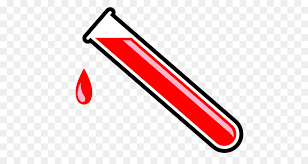 They would test the blood to see if there are any high levels of alkaline phosphate. X-Rays and bone scansThey would check for any abnormalities in the bones. An indicator may be broken down bones, or overgrowth of bones in certain areas.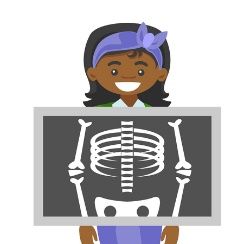 With a bone scan, they would add radioactive material to find which area of the body is most affected. Treatments for paget’s disease of boneUnfortunately, there are no cures for this disease, but there are treatments that can help ease the symptoms.Treatments includes:Oral or injectable medication prescribed by a doctorAnti-inflammatory medicationsPain reliever medicationsIn rare cases, surgery is needed.Realign broken bones to heal correctlyReplace joint damages due to arthritisTips for people who may have this conditionEat well: eat foods that contains high levels of calcium and vitamin DTake calcium and vitamin D supplementsPrevents falls that can potentially damage the bonesTake precautions into your home to help decrease the chance of fallingExercise regularly.Consult with your doctor on exercises on the right intensity and won’t put further stress on your bones